Ubicación de La Ventana Beach Villas, dentro del Máster Plan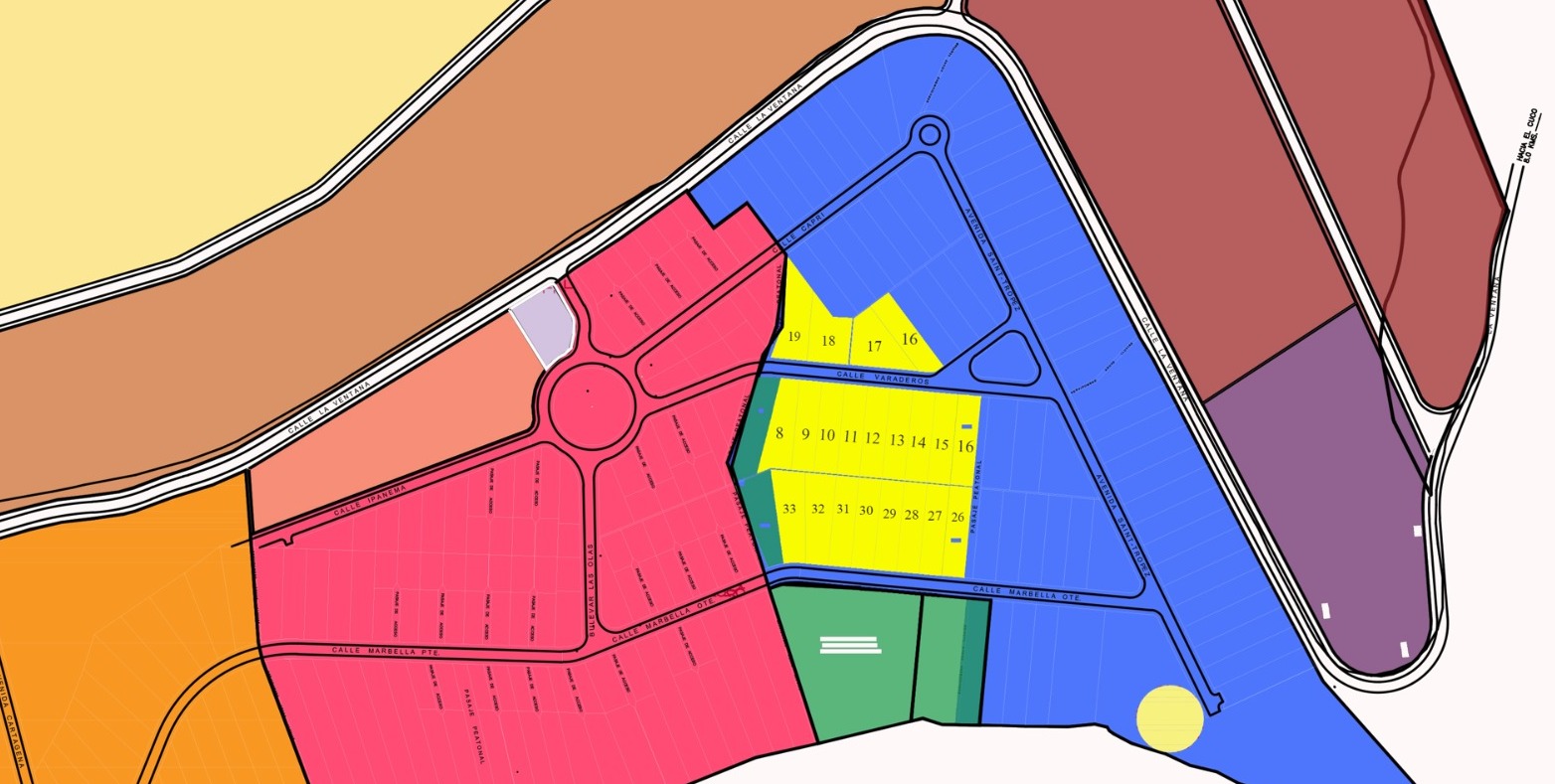 Cuadro de Precios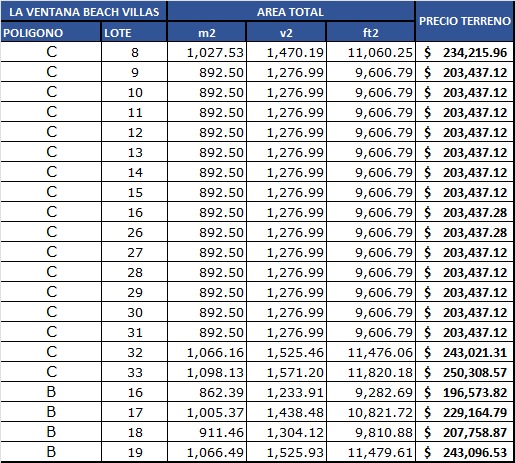 